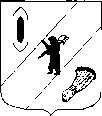 АДМИНИСТРАЦИЯ  ГАВРИЛОВ-ЯМСКОГОМУНИЦИПАЛЬНОГО  РАЙОНАПОСТАНОВЛЕНИЕ21.12.2020 № 1050О внесении изменений в постановление Администрации Гаврилов-Ямского муниципального района от 16.04.2019 № 427В целях исполнения постановления Правительства Ярославской области от 21.02.2017 № 142-п «О планах мероприятий («дорожных картах») по улучшению инвестиционного климата в Ярославской области с учетом внедрения целевых моделей упрощения процедур ведения бизнеса и повышения инвестиционной привлекательности»,  руководствуясь статьей 26 Устава Гаврилов-Ямского муниципального района Ярославской области,АДМИНИСТРАЦИЯ МУНИЦИПАЛЬНОГО РАЙОНА ПОСТАНОВЛЯЕТ:	1. Внести изменение в План мероприятий («дорожную карту») «Улучшение инвестиционного климата в Гаврилов-Ямском муниципальном районе с учетом внедрения целевой модели «Поддержка малого и среднего предпринимательства» на 2019-2021 годы, утвержденный постановлением Администрации Гаврилов-Ямского муниципального района от 16.04.2019 № 427, изложив пункт 4 в следующей редакции:2. Признать утратившим силу постановление Администрации Гаврилов-Ямского муниципального района от 22.10.2019 № 1148 «О внесении изменений в постановление Администрации Гаврилов-Ямского муниципального района от 16.04.2019 № 427».3. Контроль за исполнением постановления возложить на заместителя Главы Администрации Гаврилов-Ямского муниципального района Шабарову В.Н.4. Постановление разместить на официальном сайте Администрации Гаврилов-Ямского муниципального района в сети Интернет.	5. Постановление вступает в силу с момента подписания.Глава Администрациимуниципального района                                                                    А.А. Комаров4.Реализация мер, направленных на обучение субъектов малого и среднего предпринимательстваразработка и реализация мероприятий по обучению сотрудников субъектов малого и среднего предпринимательства новым компетенциям в сфере ведения предпринимательской деятельностиколичество уникальных субъектов малого и среднего предпринимательства, сотрудники которых участвовали в мероприятиях по обучению (в том числе в форме семинаров, тренингов), единиц2035   400ГП, ЦРПП